VII ВСЕРОССИЙСКАЯ НАУЧНО-ТЕХНИЧЕСКАЯ КОНФЕРЕНЦИЯ«СИСТЕМЫ СВЯЗИ И РАДИОНАВИГАЦИИ»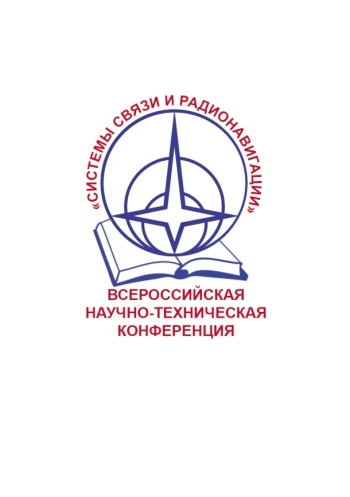 ТРЕБОВАНИЯ К ОФОРМЛЕНИЮ ТЕЗИСОВ ДОКЛАДАОбщие положенияПредставляемые в оргкомитет тезисы доклада для опубликования в сборнике тезисов конференции не могут быть опубликованы ранее в других материалах конференций, изданиях (издательствах) или одновременно направлены для опубликования в другие издания (издательства).К тезисам доклада должно быть приложено экспертное заключение о возможности опубликования тезисов в открытой печати.Представление тезисовТезисы доклада должны быть представлены на русском языке в формате Microsoft Office Word (*.doс).Объём текста - не более трех страниц формата A4 
включая рисунки (поля: правое - 1 см, левое - 3 см, верхнее - 2 см, нижнее – 2,5 см; шрифт Times New Roman, кегль 13; межстрочный интервал 1,5; абзацный отступ 1 см).Расположение заголовка тезисов - по центру, выравнивание основного текста - по ширине.По центру после заголовка должны быть указаны следующие данные об авторе (-ах):инициалы и фамилия автора (-ов);должность, учёная степень, учёное звание (если имеются);название и местоположение организации;адрес электронной почты авторов.Набор формул следует выполнять в редакторе формул MathType 6.x и (или) Microsoft Equation (в комплекте Microsoft Office Word 97-2007) с использованием шрифта Times New Roman  размером 12 пунктов для строчных символов, 10 пунктов для индексов и 9 пунктов для субиндексов; индексы и субиндексы должны быть четко позиционированы. Нумерация формул дается в круглых скобках справа от формулы; нумеруются только те формулы, на которые даны ссылки в тексте.Рисунки следует вставлять в текст тезисов сразу после того абзаца, в котором рисунок впервые упоминается. Не рекомендуется помещать на рисунке ненужные детали; текстовую информацию и условные обозначения следует выносить в подрисуночную подпись, заменяя их на рисунке цифрами или буквами, соответствующими обозначениям в тексте статьи. Оригиналы рисунков в формате *.tif, *.jpg, *.bmp, *.png, *.eps с разрешением не менее 300 точек на дюйм должны быть дополнительно представлены в оргкомитет отдельными файлами.Литературные ссылки в тексте должны даваться нумерацией в квадратных скобках: [2]. Список литературы оформляется в соответствии с ГОСТ Р 7.0.5 – 2008, размещается в конце текста и отделяется пустой строкой. Ответственное лицо по вопросам публикации статей в журнале и тезисов докладов – Лопардина Галина Петровна, тел. +7(902)946-18-32/+7(391)204-12-64.